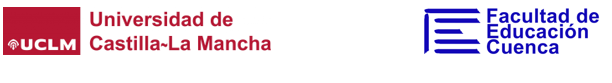 INSCRIPCIÓN TRABAJO FIN DE GRADOCumplimentar y remitir a magisterio.cu@uclm.es desde la cuenta institucional “………………………@alu.uclm.es”DATOS DEL SOLICITANTE:APELLIDOS________________________________________________________________NOMBRE_______________________________D.N.I.:____________________TELEFONO________________DIRECCIÓN:___________________________________________________LOCALIDAD: ___________________________________________, PROVINCIA ______________________________________________TITULACIÓN: GRADO EN MAESTRO EN EDUCACIÓN INFANTIL____GRADO EN MAESTRO EN EDUCACIÓN PRIMARIA _____NOTA MEDIA____________________(a rellenar por la Facultad)   Solicita realizar el TFG tutelado por la siguiente área de conocimiento:*Es obligatorio cumplimentar todas las filas con el orden de preferencia correspondiente Tengo tutor asignado del curso pasado pero deseo solicitar cambio de área de conocimiento.En Cuenca a _______ de _____________________  de 20 _____Fdo. ___________________________________________________SRA. DECANA DE LA FACULTAD DE EDUCACIÓN DE CUENCALÍNEAS TEMÁTICAS – CURSO 2023-24ÁREA DE CONOCIMIENTOORDEN DE PREFERENCIA*Ciencias ExperimentalesCiencias SocialesEducación FísicaLengua Extranjera (francés) y Nuevas Tecnologías aplicadas a la enseñanzaLengua Extranjera (inglés)Lengua y literaturaMatemáticasMúsicaPedagogíaPlásticaPsicologíaSociologíaCIENCIAS EXPERIMENTALES- Aplicación de recursos no formales —visitas a museos o centros de ciencias interactivos, parques naturales, otros tipos de visita extraescolares, etc.— en la Enseñanza de las Ciencias en la Educación Primaria. - Tratamiento didáctico de temas de ciencias naturales. - Metodología de Enseñanza de las Ciencias en Ed. Primaria Basada en la IndagaciónCIENCIAS SOCIALES - Estudios sobre didáctica de la ciudad. - Los medios de comunicación como recurso didáctico. - Análisis geográfico del entorno: estudios de caso. - Didáctica del patrimonio natural y cultural.- Educación ambiental y sostenibilidad. - Procesos de enseñanza-aprendizaje de la Historia en Educación Primaria.- Educación patrimonial en la escuela.- La Historia como herramienta al servicio de la comprensión de la diversidad cultural en Educación Primaria.- Conocer el pasado, comprender el presente.EDUCACIÓN FÍSICA  El TFG se debería centrar en diseñar, aplicar y evaluar una (o varias) metodología(s) docente(s) (estilos o métodos de enseñanza, modelos pedagógicos…) con un(os) objetivo(s) educativo(s) y didáctico(s) basados en el contexto/alumnado. A continuación, se detallan de manera más específica las líneas temáticas:Mejora de los niveles de actividad física, condición física y salud desde la escuela.Alimentación saludable y actividad física.Igualdad de género en la educación física.Didáctica en educación infantil.La creatividad motriz a través de la expresión corporal.Percepción y satisfacción corporal en niños.Alumnado con altas capacidades en educación física.Estilos de enseñanza en educación física.Educación física inclusiva y adaptada al alumnado con necesidades educativas especiales.Iniciación deportiva: educación deportiva y enseñanza comprensiva del deporte.Modelo de autoconstrucción de materiales.Juegos tradicionales y alternativos.LENGUA EXTRANJERA (FRANCÉS) Y NUEVAS TECNOLOGÍAS APLICADAS A LA ENSEÑANZA- Lengua francesa y su didáctica - Uso de las TIC en el aprendizaje de idiomas extranjeras y en proyectos colaborativos.- Concepción de material y actividades a través de las nuevas tecnologías.- Aprendizaje de lenguas extranjera (Francés).- Enseñanza hibrida y didáctica.LENGUA EXTRANJERA (INGLÉS)  - Recursos disponibles e utilizados en el aula de inglés (recursos didácticos materiales, espaciales y virtuales: manuales, picture books, TICs; características del aula).  - Atención a la diversidad en la enseñanza del inglés (el perfil del alumno: edad, ACNEE).  - Didáctica de las destrezas comunicativas —oral y listening—.  - Didáctica de las destrezas de reading y writing. LENGUA Y LITERATURA - Estrategias y recursos para el desarrollo de la lengua oral en Educación Infantil. (Infantil)- El aprendizaje temprano de la lecto-escritura: elaboración de materiales. (Infantil)- Los errores en la lengua oral y en el lenguaje escrito como instrumento de aprendizaje en Educación Primaria. (Primaria).- Literatura infantil y animación a la lectura (Infantil)- El aprendizaje de la lecto-escritura en Educación Primaria: métodos y recursos. (Primaria)- Tipologías textuales y comprensión lectora. (Primaria)- Tipologías textuales y expresión escrita. (Primaria)MATEMÁTICAS -Métodos estructurados de resolución de problemas en Educación Primaria.-Resolución de problemas con alumnos con necesidades educativas especiales.-Actividades motivadoras para alumnos con talento matemático.-Robótica educativa en Educación Infantil.-Metodologías activas para trabajar la competencia matemática en Educación Infantil.-Taller de matemáticas interdisciplinares-Pedagogías alternativas en el aula de matemáticasMÚSICA -Aplicaciones didácticas basadas en el folclore (música y danza).-Aplicaciones didácticas basadas en la Historia de la Música universal, nacional, regional y/o local.-Aplicaciones didácticas desde la propia formación musical.-La percepción y la audición musical.-Didáctica de la música.-Desarrollo de la creatividad a través de la música y/o la danza.PEDAGOGÍATeoría e Historia de la Educación, “Perspectivas actuales en Educación”-Globalización, educación y sociedad de la información (tecnologías en educación, web 2.0, redes sociales en educación, etc.).- Derecho a la educación, igualdad de oportunidades y educación inclusiva.- Nuevos retos en la formación del profesorado.- Educación para la ciudadanía.- Educación en valores.- Educación de personas adultas.Didáctica - La educación en niños con necesidades de apoyo educativo. - Inclusión y diversidad. - Escuela y cultura escolar. - Formación del profesorado.   - La planificación docente: Escuela, currículo y competencias.- Evaluación por competencias como mejora docente: diseño y aplicación de instrumentos para la mejora de los aprendizajes.- El docente como investigador en el aula. - Observar en el aula de infantil para mejorar la práctica docente. - Promover procesos orientados al éxito educativo de todos.- Mindfulness y atención plena- Educación emocional- Innovación educativaEXPRESIÓN PLÁSTICA Y VISUAL -Evolución del dibujo infantil. Etapas del desarrollo.-Materiales para la expresión plástica: específicos y no específicos.-Creatividad y expresión plástica. -Creación plástica, reutilización de materiales y sostenibilidad.-Arteterapia y salud mental.-La producción plástica infantil como test proyectivo.-La influencia de los medios de comunicación y los mensajes que transmiten. -El entorno y el museo como lugares de aprendizaje. Contemplación, apreciación estética. El arte como parte de la educación integral.-Aproximación a la obra de arte. La obra de arte como recurso didáctico.-Educación artística, arte y patrimonio.PSICOLOGÍAPsicología de la educación (área 1)- Modificación de conductas. - Teorías del aprendizaje- Déficit de atención. - Carencias afectivo-emocionales. - Desarrollo cognitivo (memoria, atención, aprendizaje, percepción, inteligencia). Psicología del desarrollo (área 2)- Creatividad. - Juego. - Inteligencia emocional. - Competencia parental. - Creencias de alumnos y profesores sobre la enseñanza y el aprendizaje. - Retos en la formación inicial y permanente del profesorado: aspectos psicológicos. Trastornos del aprendizaje y del desarrollo (área 3)- Trastornos por déficit de atención e hiperactividad (TDAH). - Trastornos de la comunicación y del lenguaje - Trastornos del espectro autista (TEA) y otros trastornos del desarrollo.- Discapacidades sensoriales. - Discapacidad motórica. - Discapacidad intelectual. - Altas capacidades y sobredotación. - Familias disfuncionales. - Calidad de vida en niños con necesidades educativas especiales. - Atención temprana. Psicología de la salud (área 4)- Hábitos saludables relacionados con el desarrollo motor. - Hábitos saludables relacionados con la conducta alimentaria. - Hábitos saludables relacionados con el ejercicio físico. - Hábitos saludables relacionados con el control de esfínteres. - Hábitos saludables relacionados con el desarrollo de la personalidad. - Prevención y detección del estado de ánimo. - Intervención en alumnos con déficits en habilidades sociales básicas. - Terapias y actividades asistidas con animales. SOCIOLOGÍA - Innovación docente.- Transición de primaria a secundaria.- Escuela rural.- Comunidades de aprendizaje.- Género y educación. La escuela en la construcción del género.- Formación inicial de las/os maestras/os.- Factores sociales del rendimiento escolar.- Elaboración de un curriculum en las sociedades democráticas: ciencia y derechos.- El lugar de los Derechos Humanos en el curriculum.- La inclusión de la diversidad social como problema práctico: elaboración de un programa.- Análisis de un entorno social: el centro educativo, el municipio.- Naturaleza de la Ciencia y didáctica de las ciencias experimentales.